Target Audience / Persona Profile				        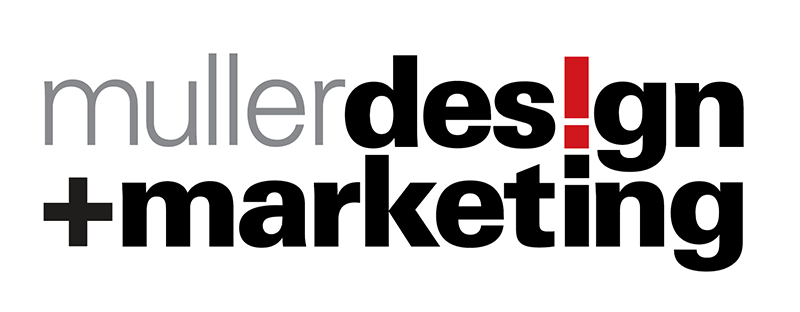 Persona Name: 
A persona is a detailed description of your ideal customer, and helps focus your marketing strategy and communications. 
Positioning Questions: Why should a prospect choose you rather than a competitor? (WIIFM)XXxWhat’s the biggest issue/problem you help resolve? Answer HereWhat are their challenges/issues/needs?Your Solutions/Key messages: XXXXXXxxxxxxxxYour Goals and Desired Actions for PersonaRequired tactics, content and functionalityXXXX (Completed by Muller Design)How would your persona describe themselves? 
Answer HereWhat is your persona’s job/role and level of seniority? Answer HereWhat does your persona value most? What are they trying to accomplish, achieve, or are working towards? 
Answer HereWhat is their demographic information? Age range? Income range? Education level? Answer HereWhat are common objections to your products or services? 
Answer HereWhat’s the best way to communicate with this persona? Answer What experience are they looking for when seeking out your products or services? Answer HereWhat does a day in their life look like? 
Answer HereWhere do they go for information? 
Answer HereWhat are some of the keyword phrases they would use in Google to find solutions to their problems? Answer here